Name of Journal: World Journal of PsychiatryManuscript NO: 67990Manuscript Type: MINIREVIEWSEffects of antiseizure medications on alternative psychosis and strategies for their applicationYan Y et al. Antiseizure medications on alternative psychosisYin Yan, Jun-Hong Wu, Xiao-Yan Peng, Xue-Feng WangYin Yan, Jun-Hong Wu, Xiao-Yan Peng, Xue-Feng Wang, Department of Neurology, the First Affiliated Hospital of Chongqing Medical University, Chongqing Key Laboratory of Neurology, Chongqing 400016, ChinaAuthor contributions: Yan Y, Wu JH and Peng XY conceived the article and wrote the manuscript; Wang XF reviewed and edited the manuscript; all authors read and approved the manuscript.Corresponding author: Xue-Feng Wang, MD, PhD, Professor, Department of Neurology, the First Affiliated Hospital of Chongqing Medical University, Chongqing Key Laboratory of Neurology, First Youyi Road, Chongqing 400016, China. xfyp@163.comReceived: May 8, 2021Revised: August 10, 2021Accepted: March 14, 2022Published online: April 19, 2022AbstractForced normalization (FN) is a unique phenomenon that is often seen in the treatment of epilepsy. FN is characterized by abnormal mental behavior and disordered emotions in epilepsy patients despite a significantly improved electroencephalogram (EEG) and successful seizure control; the occurrence of FN seriously affects patients’ quality of life. The causes of FN include antiseizure medications (ASMs), epilepsy surgery and vagus nerve stimulation, with ASMs being the most common cause. However, with the timely reduction or discontinuation of ASMs and the use of antipsychotic drugs, the overall prognosis is good. Here, we perform an extensive review of the literature pertaining to FN, including its epidemiology, possible mechanisms, clinical features, treatment and prognosis.Key Words: Forced normalization; Antiseizure medications; Neurotransmitter; Antipsychotic drugs; Electroshock©The Author(s) 2022. Published by Baishideng Publishing Group Inc. All rights reserved. Citation: Yan Y, Wu JH, Peng XY, Wang XF. Effects of antiseizure medications on alternative psychosis and strategies for their application. World J Psychiatry 2022; 12(4): 580-587URL: https://www.wjgnet.com/2220-3206/full/v12/i4/580.htmDOI: https://dx.doi.org/10.5498/wjp.v12.i4.580Core Tip: Forced normalization (FN) is often seen in the treatment of epilepsy. FN is characterized by abnormal behavior and disordered emotions in epilepsy patients despite a significantly improved electroencephalogram and successful seizure control; the occurrence of FN seriously affects patients’ quality of life. However, with timely recognition and treatment, the overall prognosis is good.INTRODUCTIONAlternative psychosis is also known as forced normalization (FN). This phenomenon is characterized by abnormal mental behavior and disordered emotions after the seizures of active epilepsy patients are controlled and their electroencephalograms (EEGs) have significantly improved. FN is unique to the pharmacotherapy of epilepsy and often leads to the failure of epilepsy treatment. Although FN is still an entity with uncertain pathophysiology, it has received extensive clinical attention in recent years, and significant progress has been made regarding its pathogenesis and treatment strategies[1–5]. Recently, Calle-López et al[5] conducted a study on 193 FN episodes and found that the causes included antiseizure medications (ASMs), epilepsy surgery and vagus nerve stimulation (VNS), with ASMs being the most common cause. This article aims to describe the clinical features and possible mechanisms of FN induced by ASMs and to explore strategies for its treatment.Historical evolution of FNFN was first described by Landolt[6] in the 1950s. They noticed that after active epilepsy was well controlled and the EEG signals returned more or less to normal, the patients developed episodic behavioral abnormalities and mood disorders. They could not reasonably explain this clinical phenomenon and thought it might be a unique phenomenon in epilepsy patients. In 1965, De Jorio et al[7] summarized the clinical manifestations of this "Landolt FN". At the same time, Tellenbach[8] published a study on the electrophysiological characteristics of Landolt FN and began to explore its possible mechanism; since then, this unique phenomenon in the treatment of epilepsy has received more extensive attention.The first discovery regarding the cause of FN was the influence of a type of herbal ingredient. Later, with the widespread use of ethosuximide (ESM) in clinical practice, it was found that the number of patients with FN gradually increased[9]. In 2005, Clemens[10] reported that FN could be caused by lamotrigine (LTG). There were also reports of FN caused by valproic acid (VPA), phenytoin (PHT), and zonisamide (ZNS)[4,5,9]. In recent years, studies on the relationships between FN and ASMs have focused more on levetiracetam (LEV)[11,12]. In 2018, Esang et al[12] systematically discussed the clinical features and treatment strategies for FN and explored its relationship with ASMs, which made the clinical diagnosis and treatment of FN more rational.Epidemiological characteristics of FNCarazo Barrios et al[3] found that 10 patients met the criteria for FN in a cohort analysis of 4468 patients with epilepsy; Wolf et al[13] reported that the prevalence of FN in epilepsy patients was 7.8%. Calle-López et al[5] used the MEDLINE, Embase, Cochrane and Scielo databases to collect clinical data, electrophysiological characteristics and imaging data of patients with FN for a systematic analysis. They found that 48.5% of cases of FN were caused by ASMs, 31.8% by epileptic surgery, and 13.6% by VNS.Pathogenesis of FNThe pathogenesis of FN is unclear and lacks a solid experimental basis. It is difficult to establish a suitable animal model. Therefore, the current understanding and various hypotheses regarding the mechanism of FN are mainly based on the observation of responses to three clinical treatments: Epilepsy surgery, VNS and ASMs[3,9,14–17].Human behavioral changes associated with FN are related to the midbrain limbic system, which has a wide range of connections with the cortex. After surgical removal of brain tissue from patients with epilepsy, the epileptic seizures stopped, but FN occurred, which indicated that the mental behavior abnormalities associated with FN have an anatomical basis[9]. On this basis, Wolf[18] proposed that the formation of FN may be the result of epileptic discharges that are not fully suppressed and spread along specific channels under the cortex after epileptic seizures are controlled, but the specific location is not clear.Although the surgical methods and excision sites of patients undergoing epilepsy surgery are different, they can all develop FN, indicating that its anatomical basis is likely very extensive, and electrical ignition can activate these neuronal activities. The most obvious feature of FN is that when epileptic seizures are effectively controlled, abnormal mental behavior and emotional disorders appear. Electroshock can not only relieve the mental symptoms of patients with FN but also cause the occurrence of epilepsy, so it has effects on these mutually antagonistic outcomes, which indicates that it may participate in the formation of FN. After VNS, FN will occur with the reduction or cessation of seizures, which supports the hypothesis that electric ignition participates in the formation of FN and plays an important role in FN[3,9,19].FN caused by ASMs is related to "pharmacological kindling". It has long been known that certain drugs that selectively activate the limbic system can cause behavioral abnormalities, which are similar to the electrical activation of the limbic system; accordingly, this drug-induced activation is called pharmacological kindling. Many drugs can cause epilepsy, which supports the existence of pharmacological kindling. Existing studies have found that electrical kindling can effectively induce seizures, but pharmacological kindling can result in behavioral changes[9].Pharmacological kindling is related to neurotransmitters. Brigo et al[20] reported on two patients with tuberous sclerosis with FN who had used VPA, LTG, rufinamide, carbamazepine (CBZ), topiramate (TPM), ZNS, and LEV. It has been found that all the drugs that can cause FN can affect the transmitter glutamate. Subsequent research found that drugs that can induce FN, such as TPM, ZNS, and LEV, can affect α-amino-3-hydroxy-5-methyl-4-isoxazolepropionic acid (AMPA)-mediated excitatory synaptic transmission, and drugs that enhance AMPA-mediated glutamatergic transmission can treat psychosis, which indicates that impaired glutamatergic neurotransmission may be related to FN. Additionally, researchers have found that repeated administration of small doses of dopamine agonists and stimulants will produce increased behavioral responses, while dopamine antagonists can cause seizures while producing antipsychotic effects. The mechanism of electroshock treatment of psychosis is also related to upregulating dopamine and its metabolites, which suggests that dopamine may play an important role in mediating FN, and the hypothesis of "dopamine igniting" has been proposed[9].Clinical features of FNThe main clinical manifestations of FN are that patients with active epilepsy have abnormal mental behavior and mood disorders after the seizures are controlled, and most patients have improved or normal EEG synchronization[2–4]. Recently, Calle-López et al[5] analyzed 193 FN episodes reported in the literature and found that 69.4% of patients presented with mental disorders; 27.9%, mood disorders; and 10%, dissociation. The clinical features of FN are summarized in Table 1.FN induced by different ASMsLEV: LEV is the ASM that most often causes FN, but whether FN occurs during LEV use is related to many factors.Age of onset: FN induced by LEV, as currently reported in the literature, mostly occurred in patients between 9-56 years old. Kawakami et al[21] reported that a 9-year-old girl with idiopathic epilepsy had seizures and EEG results that gradually worsened after taking VPA and benzodiazepines and then was switched to LEV. The epileptic seizures stopped, and the epileptiform discharges on EEG disappeared, but the patient showed anger and violent behavior. The authors suggested that this was FN induced by LEV. Kikuchi et al[22] reported a 10-year-old girl with unclassified epileptic encephalopathy, and FN occurred after taking LEV. Topkan et al[11] reported that the age of the patient with FN after taking LEV was 56 years old.Gender: FN often occurs in women. The Calle-López et al[5] review on FN found that 60% were women. Of the 10 patients reported by Carazo Barrios et al[3], 6 were women. At present, it has been reported in the literature that FN induced by LEV has occurred in females, with the exception of one male[3,11,19–22].Time of onset: The onset time of FN is not certain. Topkan et al[11] reported that a 56-year-old woman was treated with LEV for epileptic seizures. Forty-five days after the seizures ceased, the patient had a personality change accompanied by visual hallucinations. The 24-h EEG examination was also normal. This author believes that this was FN induced by LEV. Kikuchi et al[22] reported a patient with epileptic encephalopathy. One day after taking LEV, his tonic and myoclonic seizures as well as the paroxysmal discharge on the EEG disappeared, but there was a slow response and dyskinesia. After the recurrence of myoclonic epilepsy, his psychiatric symptoms also disappeared. This author believes that this was FN caused by the administration of LEV. Green et al[19] reported a 14-year-old boy who had a history of mental illness. One month after treatment with olanzapine, he developed tonic-clonic epileptic seizures. LEV was used to prevent the seizures. After 6 mo, he developed FN manifesting as self-harming cutting behavior and auditory and visual hallucinations.Main clinical manifestations: FN induced by LEV mainly manifests as abnormal mental behavior and dissociative personality. Topkan et al[11] reported that a 56-year-old patient had obvious personality changes after the seizures stopped that were accompanied by visual hallucinations and déjà vu, and the mental symptoms disappeared after treatment with quetiapine. Kawakami et al[21] reported that after the use of LEV in a patient with epilepsy, the epileptic seizures stopped, but FN occurred. The patient showed episodic anger and violent behavior. The simultaneous EEG examination revealed that the epileptiform discharge had disappeared. Green et al[19] reported a 27-year-old female patient with spastic cerebral palsy and febrile convulsions. At the age of 22, she was diagnosed with epilepsy, and treatment with LEV was initiated. Subsequently, FN occurred with many behavioral abnormalities, such as decreased alertness and concentration, confusion, delusions, and auditory and visual hallucinations. The symptoms continued to worsen until the seizures reappeared; the psychiatric symptoms then began to improve, and the aggressive behavior decreased.Possible mechanism of the FN induced by LEV: Helmstaedter et al[23] conducted genetic polymorphism analysis on 290 patients with mental symptoms taking LEV and found that patients who had dopaminergic genetic variants were prone to irritation and aggressive behavior after taking LEV, suggesting that it may be related to FN. This author believes that the use of pharmacogenomics methods to examine the side effects related to mental behavior may provide a useful tool for the prediction of poor mental outcomes related to ASMs.ESM: ESM is the main ASM for the treatment of epileptic absence seizures and certain epileptic syndromes. It was also the first drug found to cause FN[9]. Recently, Yamamoto et al[24] reported an 11-year-old boy with intractable myoclonic epilepsy and severe psychomotor development delay treated with ESM. After his myoclonic seizures were fully controlled, he had episodic behavior changes (mainly mania), and the EEG examination at this time was almost completely normal. This author believes that this was FN caused by ESM. Apap Mangion et al[25] reported a man with drug-resistant epilepsy featuring both focal and generalized seizures. After ESM treatment was started, the seizures stopped, and the EEG was normal; however, 3 wk into the use of this medication, FN occurred and manifested as visual and olfactory hallucinations that rapidly deteriorated into paranoid psychosis. After ESM treatment was stopped and olanzapine was added for one month, his psychiatric symptoms disappeared; he then restarted taking a small dose of ESM without the recurrence of psychiatric symptoms.VPA: VPA is another of the main drugs causing FN. Banwari et al[26] reported a case of an epilepsy patient who had a disease course of 13 years and had not been treated with ASMs. One week after the start of treatment with VPA, the patient's seizures stopped, but FN occurred. With low-dose risperidone treatment, the patient’s mental symptoms disappeared. Turan et al[27] reported that a patient with epilepsy developed mental symptoms under combined treatment with VPA and LTG. This author believes that there are related underlying mechanisms among ASMs, seizure control and psychosis development.LTG: Two of the 10 patients reported by Carazo Barrios et al[3] were patients with FN induced by LTG. Both of them were male; one of them was 41 years old at the time of FN, and another was 40 years old. The former had focal epilepsy, and the latter had generalized seizures. Clemens et al[10] also reported 2 patients with FN induced by LTG. One patient was a 10-year-old girl with normal development and no history of neuropsychiatric disease. At the age of 7 years, paroxysmal and transient clonic movements of the right arm and hand occurred. She was diagnosed with epilepsy when she was 8 years old, and treatment with CBZ was ineffective. After switching to LTG, the epileptic seizures stopped, the epileptiform discharge of the interictal EEG disappeared, but mental and behavioral disorders appeared. After reducing the daily dose of LTG, the mental symptoms gradually disappeared. Another patient was a 43-year-old woman with temporal epilepsy, complicated partial seizures appeared from the age of 6 years, and treatment with CBZ was ineffective; CBZ was replaced with LTG, and the dose was gradually increased to 100 mg bid. After a few days, the seizures disappeared, but the patient became increasingly irritable with inattention and insomnia and finally paranoid thoughts and hallucinations appearing. At the same time, EEG showed that all paroxysmal activities had completely disappeared, and the diagnosis was FN. The dose of LTG was gradually reduced to 50 mg bid, and the mental symptoms disappeared after haloperidol treatment.Lacosamide: Lacosamide (LCM) is a new ASM in clinical use in recent years. It is mainly used for the adjuvant treatment of partial seizures. It has a good safety profile with the most common side effects, including dizziness, headache, diplopia, nausea, nasopharyngitis and vomiting. In 2013, Chatzistefanidis et al[28] reported that young female patients with drug-resistant partial epilepsy developed FN after treatment with LCM. In 2015, Pinkhasov et al[29] reported that after using LCM, a young woman experienced psychiatric symptoms. This author believes that this is the first case report of FN induced by LCM in the United States. Carazo Barrios et al[3] reported three patients with FN related to LCM administration. Among them, one patient was a 44-year-old woman with focal seizures caused by cortical dysplasia, and FN occurred after taking LCM. Another patient was a 42-year-old woman with unknown disease etiology and developmental delay, presenting focal or focal secondary generalized seizures. The seizures disappeared after taking LCM, but behavioral abnormalities appeared. The other patient was a 66-year-old man with focal epilepsy caused by meningoencephalitis, and FN occurred after the use of LCM. This author believes that this was FN induced by LCM.TPM: TPM is another ASM that can cause FN. Brigo et al[20] reported a 33-year-old female patient with tuberous sclerosis. The initial treatment with VPA, LTG, and rufinamide was ineffective. After switching to TPM, the patient’s seizures stopped, and the epileptiform discharges on the 60-min EEG were reduced by more than 50%, but severe abnormal mental behavior appeared. These mental abnormalities disappeared after stopping the drug, and the patient developed mental abnormalities again after adding TPM. This author believes that this was FN caused by TPM.ZNS: Hirose et al[30] reported a 5-year-old child with refractory epilepsy. After receiving ZNS treatment, the seizures stopped, but FN appeared, manifesting as communication disorders, interpersonal tension and stereotyped behaviors. This situation persisted after ZNS was stopped, and seizures then reappeared. This author believes that although most of the patients with FN are adults and adolescents, ZNS can induce mental disorders even in young children. Brigo et al[20] reported a 33-year-old female patient with vascular encephalopathy following cerebral bleeding due to moyamoya disease who had seizures, and VPA treatment was ineffective. After switching to ZNS, the epileptic seizures stopped, but the patient showed obvious mental and behavioral abnormalities. This author believes that this is consistent with a diagnosis of FN and that these contradictory outcomes with treatment are extremely challenging.Vigabatrin: Vigabatrin (VGB) has also been reported to cause FN. Weber et al[31] reported that a young patient had symptomatic and refractory focal seizures due to middle cerebral artery obstruction. After five weeks of treatment with VGB, the seizures stopped, but obvious abnormal mental behavior appeared after two weeks. This author believes that this was FN caused by VGB. To date, there have been more than 13 patients with FN caused by VGB[1].PHT: Hirashima et al[32] reported an 11-year-old girl with FN of occipital epilepsy. This patient had no family history of epilepsy or mental disorders and developed normally. At the age of 11, she developed a fever-free generalized tonic-clonic seizure and was diagnosed with epilepsy. After PHT (37.5 mg bid) was administered, the seizures were controlled. Three days later, she developed mental symptoms, paranoia, restlessness, aggressiveness, command hallucinations (command voices from strangers) and stereotyped, short-term psychomotor excitement and impulsive violent events; recurring, neurological examinations were normal, clinical chemistry and clinical hematology test values were within the normal range, and brain magnetic resonance imaging scanning and analysis also found no abnormalities. After stopping PHT, her mental condition did not improve. Based on the patient's clinical course, this author believes that she developed FN by taking PHT. Esang et al[12] reported a 26-year-old female patient with no history of mental illness. Her family members described that she had been diagnosed with epilepsy in 2016 and received LEV treatment, which was initially effective; however, she had frequent seizures 1 year later, and then PHT (0.1 g tid) was added. The epileptic seizures stopped, the EEG and the head CT scan were normal, but FN occurred. There were severe mental abnormalities, severe agitation, irritability, and "all day anger", and the patient was finally hospitalized for impulsive behavior. Carazo Barrios et al[3] also reported one patient with FN caused by PHT among 10 FN patients.Others: Among the 10 patients reported by Carazo Barrios et al[3], FN was also caused by eslicarbazepine and brivaracetam.TREATMENTDe Toffol et al[4] advocated that the treatment of FN should be divided into two steps. First, it should be assessed whether the current ASM treatment is reasonable. Second, the appropriate antipsychotic should be selected. The reduction or withdrawal of suspicious ASMs and the addition of antipsychotic drugs are the main management methods of FN. The treatment of FN is summarized in Table 1.Dose reduction or drug withdrawalIn most cases, the reduction in the dose of the drug inducing FN or the withdrawal of the suspicious drug can effectively alleviate the clinical manifestations of FN. Among the 10 FN patients reported by Carazo Barrios et al[3], one patient stopped suspicious ASMs and started using antidepressants, and another patient reduced the dose of suspected ASMs, which relieved the symptoms. Topkan et al[11] reported that patients who took LEV had FN, and the symptoms disappeared after switching to PHT. Of the 193 FN episodes studied by Calle-López et al[5], 47% of the patients ceased using the suspected ASMs, 25% received a dose reduction, and 28% maintained use of the original drug. In 87% of patients who withdrew their medication, FN was completely in remission, compared with 75% of those who did not discontinue. However, the treatment recommendations across different drugs are not exactly the same. It is necessary for patients receiving LEV to stop the drug when FN occurs. The symptoms of FN caused by LTG will improve by dose reduction[3,10,15,21].Control of mental symptomsThe mental symptoms of patients with FN are often severe, which affects the quality of life of these patients. In severe cases, it may cause self-injury or other forms of injury, which requires antipsychotic treatment. Carazo Barrios et al[3] reported that 5 of 10 FN patients received antipsychotics or increased their antipsychotic doses, and 5 patients started taking antidepressants or increased their antidepressant drug doses. The symptoms of FN were subsequently relieved. In an analysis of 193 FN episodes, Calle-López et al[5] found that 73% of patients received antipsychotic treatment; haloperidol (35.4%) was used the most often, followed by risperidone (18.7%). These studies are supported by studies by Banwari et al[26] and Apap Mangion et al[25]. They also reported that the use of risperidone relieved the symptoms of FN patients. Domzał[33] suggested that haloperidol is a suitable treatment method. Agrawal et al[2] advocated a first choice of second-generation antipsychotic drugs, especially risperidone, because there is little interaction between this drug and other drugs, and the risk of side effects is also low.However, whether antipsychotic treatment is provided does not affect the overall prognosis of patients. The complete remission rate of patients who received antipsychotic treatment was 56.2%, while the complete remission rate of those who did not receive antipsychotics was 92.8%. The reason is not clear[5].OthersNot all patients with FN can be treated by discontinuing or reducing the dose of suspicious drugs and adding antipsychotic drugs. For those who are unresponsive to drug treatment, Green et al[19] suggested that electroshock treatment can be considered; they reported that two patients with FN were treated with electroshock methods and achieved good results. Therefore, they suggested that this method may be a reasonable treatment for FN. Kikuchi et al[22] reported a patient with epileptic encephalopathy who developed FN after taking LEV. They did not change the original drug, and the patient subsequently experienced epilepsy; the original mental symptoms completely disappeared.PrognosisThe overall prognosis for patients with FN induced by ASMs is good. Seven out of 10 patients reported by Carazo Barrios[3] had a good prognosis, with seizures not reappearing after the FN symptoms disappeared, and only 3 patients had a poor prognosis with recurrent attacks. Among the 193 episodes of FN studied by Calle-López et al[5], 65% of patients had complete control of their psychiatric symptoms, 27% had mild psychiatric symptoms, and 6% of patients had long-term symptoms. Among them, symptoms in women were more likely to be relieved than those in men, and children (< 14 years) were more likely to experience relief of their symptoms than adults. Seventy-five percent of patients with focal epilepsy experienced complete relief, and 61% of patients with generalized seizures experienced complete relief.CONCLUSIONIn conclusion, FN is a unique and easily overlooked entity. When ASMs such as LEV, ESM, LTG, and VPA are used to control epileptic seizures, if abnormal mental behavior occurs despite successful seizure control and normal EEG results, the possibility of FN should be considered. FN often leads to failure of the treatment of epilepsy and affects the quality of life of the patient. However, if this phenomenon is detected in time and corresponding measures are taken, such as dose reduction or withdrawal of the causative drug and administration of antipsychotic drugs, the overall prognosis is good. Exploring the factors related to FN caused by different ASMs can further improve clinicians' understanding of FN. The specific pathogenesis of FN needs further research in the future.REFERENCES1 Fröscher W, Steinert T. [Alternative Psychoses and Forced Normalization after Seizure Control by Anticonvulsants with Special Consideration of the New Anticonvulsants]. Fortschr Neurol Psychiatr 2020; 88: 307-317 [PMID: 30786318 DOI: 10.1055/a-0820-3345]2 Agrawal N, Mula M. Treatment of psychoses in patients with epilepsy: an update. Ther Adv Psychopharmacol 2019; 9: 2045125319862968 [PMID: 31316747 DOI: 10.1177/2045125319862968]3 Carazo Barrios L, Martín GG, Godoy JR, Acebal MR, Muñoz MIC. Forced normalization: case series from a Spanish epilepsy unit. Seizure 2020; 81: 132-137 [PMID: 32795944 DOI: 10.1016/j.seizure.2020.07.020]4 de Toffol B, Adachi N, Kanemoto K, El-Hage W, Hingray C. [Interictal psychosis of epilepsy]. Encephale 2020; 46: 482-492 [PMID: 32594995 DOI: 10.1016/j.encep.2020.04.014]5 Calle-López Y, Ladino LD, Benjumea-Cuartas V, Castrillón-Velilla DM, Téllez-Zenteno JF, Wolf P. Forced normalization: A systematic review. Epilepsia 2019; 60: 1610-1618 [PMID: 31260102 DOI: 10.1111/epi.16276]6 Landolt H. Some clinical electroencephalographical correlations in epileptic psychoses (Twilight states). Electroencephalogr Clin Neurophysiol 1953; 57 De Jorio PL, Pugliese L, Morocutti C. [Contribution to the knowledge of phenomenon of the so-called "forced normalization of Landolt" in epileptic psychoses]. Riv Neurobiol 1965; 11: 285-294 [PMID: 5837070]8 Tellenbach H. [Epilepsy as a convulsive disorder and as a psychosis. On alternative psychoses of paranoid nature in "Forced normalization" (Landolt) of the electroencephalogram of epileptics]. Nervenarzt 1965; 36: 190-202 [PMID: 14308489]9 Kawakami Y, Itoh Y. Forced Normalization: Antagonism Between Epilepsy and Psychosis. Pediatr Neurol 2017; 70: 16-19 [PMID: 28460793 DOI: 10.1016/j.pediatrneurol.2017.02.007]10 Clemens B. Forced normalisation precipitated by lamotrigine. Seizure 2005; 14: 485-489 [PMID: 16169254 DOI: 10.1016/j.seizure.2005.08.003]11 Topkan A, Bilen S, Titiz AP, Eruyar E, Ak F. Forced normalization: An overlooked entity in epileptic patients. Asian J Psychiatr 2016; 23: 93-94 [PMID: 27969087 DOI: 10.1016/j.ajp.2016.07.017]12 Esang M, Kotapati VP, Ahmed S. Phenytoin Augmentation of Levetiracetam Treatment: A Case of Forced Normalization With Emergence of Psychosis. Cureus 2018; 10: e2432 [PMID: 29876154 DOI: 10.7759/cureus.2432]13 Wolf P, Inoue Y, Röder-Wanner UU, Tsai JJ. Psychiatric complications of absence therapy and their relation to alteration of sleep. Epilepsia 1984; 25 Suppl 1: S56-S59 [PMID: 6425048 DOI: 10.1111/j.1528-1157.1984.tb05639.x]14 Brodie MJ, Besag F, Ettinger AB, Mula M, Gobbi G, Comai S, Aldenkamp AP, Steinhoff BJ. Epilepsy, Antiepileptic Drugs, and Aggression: An Evidence-Based Review. Pharmacol Rev 2016; 68: 563-602 [PMID: 27255267 DOI: 10.1124/pr.115.012021]15 Anzellotti F, Franciotti R, Zhuzhuni H, D'Amico A, Thomas A, Onofrj M. Nonepileptic seizures under levetiracetam therapy: a case report of forced normalization process. Neuropsychiatr Dis Treat 2014; 10: 959-964 [PMID: 24926197 DOI: 10.2147/NDT.S60089]16 Loganathan MA, Enja M, Lippmann S. FORCED NORMALIZATION: Epilepsy and Psychosis Interaction. Innov Clin Neurosci 2015; 12: 38-41 [PMID: 26155377]17 Adán J, Escosa M, Ayuso-Mateos JL. [Vagus nerve stimulation and psychosis. A single case report]. Actas Esp Psiquiatr 2005; 33: 130-134 [PMID: 15768321]18 Wolf P. The climical syndromes of forced normalization. Psychiatr Clin Neurol 1983; 38: 9219 Green AL, Harmon PH, Boyer FA, Detyniecki K, Motlagh MG, Gligorovic PV. Forced normalization's converse as nature's model for use of ECT in the management of psychosis: An observational case series. Epilepsy Behav Case Rep 2016; 6: 36-38 [PMID: 27489775 DOI: 10.1016/j.ebcr.2016.05.004]20 Brigo F, Tezzon F, Nardone R. Forced normalization and antiepileptic drugs interacting with glutamatergic neurotransmission: Caution is needed. J Neurol Sci 2017; 379: 14-15 [PMID: 28716228 DOI: 10.1016/j.jns.2017.05.032]21 Kawakami Y, Okazaki T, Takase M, Fujino O, Itoh Y. A Girl with Idiopathic Epilepsy Showing Forced Normalization after Levetiracetam Administration. J Nippon Med Sch 2015; 82: 250-253 [PMID: 26568392 DOI: 10.1272/jnms.82.250]22 Kikuchi T, Kato M, Takahashi N, Nakamura K, Hayasaka K. [Epileptic encephalopathy associated with forced normalization after administration of levetiracetam]. No To Hattatsu 2013; 45: 375-378 [PMID: 24205693]23 Helmstaedter C, Mihov Y, Toliat MR, Thiele H, Nuernberg P, Schoch S, Surges R, Elger CE, Kunz WS, Hurlemann R. Genetic variation in dopaminergic activity is associated with the risk for psychiatric side effects of levetiracetam. Epilepsia 2013; 54: 36-44 [PMID: 22881836 DOI: 10.1111/j.1528-1167.2012.03603.x]24 Yamamoto T, Pipo JR, Akaboshi S, Narai S. Forced normalization induced by ethosuximide therapy in a patient with intractable myoclonic epilepsy. Brain Dev 2001; 23: 62-64 [PMID: 11226734 DOI: 10.1016/S0387-7604(01)00177-2]25 Apap Mangion S, Rugg-Gunn F. Development of forced normalisation psychosis with ethosuximide. BMJ Case Rep 2017; 2017 [PMID: 29222216 DOI: 10.1136/bcr-2017-220838]26 Banwari GH, Parmar CD, Kandre DD. Alternative Psychosis - Is it a Defined Clinical Entity? Indian J Psychol Med 2013; 35: 84-86 [PMID: 23833348 DOI: 10.4103/0253-7176.112213]27 Turan AB, Seferoglu M, Taskapilioglu O, Bora I. Vulnerability of an epileptic case to psychosis: sodium valproate with lamotrigine, forced normalization, postictal psychosis or all? Neurol Sci 2012; 33: 1161-1163 [PMID: 22131039 DOI: 10.1007/s10072-011-0869-9]28 Chatzistefanidis D, Karvouni E, Kyritsis AP, Markoula S. First case of lacosamide-induced psychosis. Clin Neuropharmacol 2013; 36: 27-28 [PMID: 23334072 DOI: 10.1097/WNF.0b013e3182748ecb]29 Pinkhasov A, Lam T, Hayes D, Friedman M, Singh D, Cohen H. Lacosamide Induced Psychosis: Case Report, Review of Differential Diagnosis and Relevant Pharmacokinetics. Clin Neuropharmacol 2015; 38: 198-200 [PMID: 26366962 DOI: 10.1097/WNF.0000000000000097]30 Hirose M, Yokoyama H, Haginoya K, Iinuma K. [A five-year-old girl with epilepsy showing forced normalization due to zonisamide]. No To Hattatsu 2003; 35: 259-263 [PMID: 12755059]31 Weber P, Dill P, Datta AN. Vigabatrin-induced forced normalization and psychosis--prolongated termination of behavioral symptoms but persistent antiepileptic effect after withdrawal. Epilepsy Behav 2012; 24: 138-140 [PMID: 22503470 DOI: 10.1016/j.yebeh.2012.03.005]32 Hirashima Y, Morimoto M, Nishimura A, Osamura T, Sugimoto T. Alternative psychosis and dysgraphia accompanied by forced normalization in a girl with occipital lobe epilepsy. Epilepsy Behav 2008; 12: 481-485 [PMID: 18182329 DOI: 10.1016/j.yebeh.2007.11.002]33 Domzał TM. [Forced normalization]. Neurol Neurochir Pol 2000; 34: 719–724FootnotesConflict-of-interest statement: The authors declare that they have no conflict of interest.Open-Access: This article is an open-access article that was selected by an in-house editor and fully peer-reviewed by external reviewers. It is distributed in accordance with the Creative Commons Attribution NonCommercial (CC BY-NC 4.0) license, which permits others to distribute, remix, adapt, build upon this work non-commercially, and license their derivative works on different terms, provided the original work is properly cited and the use is non-commercial. See: https://creativecommons.org/Licenses/by-nc/4.0/Provenance and peer review: Invited article; Externally peer reviewed.Peer-review model: Single blindPeer-review started: May 8, 2021First decision: July 14, 2021Article in press: March 14, 2022Specialty type: PsychiatryCountry/Territory of origin: ChinaPeer-review report’s scientific quality classificationGrade A (Excellent): AGrade B (Very good): 0Grade C (Good): 0Grade D (Fair): 0Grade E (Poor): 0P-Reviewer: Bai G, United States S-Editor: Fan JR L-Editor: A P-Editor: Fan JRTable 1 Clinical features and treatment of forced normalizationLEV: Levetiracetam; ESM: Ethosuximide; VPA: Valproate; LTG: Lamotrigine; LCM: Lacosamide; TPM: Topiramate; ZNS: Zonisamide; VGB: Vigabatrin; PHT: Phenytoin; ESL: Eslicarbazepine; BRV: Brivaracetam.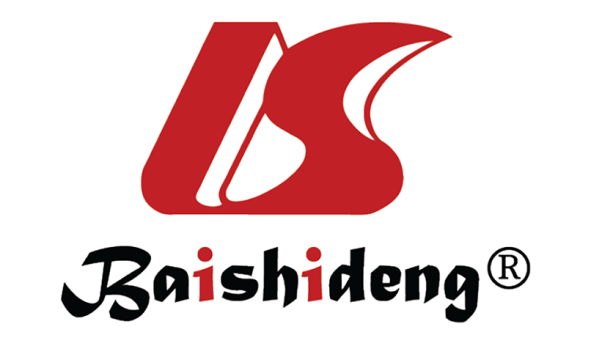 Published by Baishideng Publishing Group Inc7041 Koll Center Parkway, Suite 160, Pleasanton, CA 94566, USATelephone: +1-925-3991568E-mail: bpgoffice@wjgnet.comHelp Desk: https://www.f6publishing.com/helpdeskhttps://www.wjgnet.com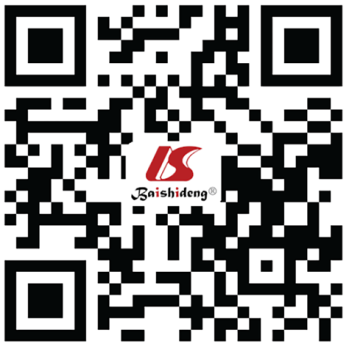 © 2022 Baishideng Publishing Group Inc. All rights reserved.ClassificationClassificationRef.Clinical featuresLEVAbnormal mental behavior and dissociative personality[11,19,21]Clinical featuresESM Mania; visual and olfactory hallucinations; paranoid psychosis[9,24,25]Clinical featuresVPAParanoid thoughts, agitation, sleep disturbances, confusion[26,27]Clinical featuresLTGIrritable, inattention, insomnia, paranoid thoughts, and hallucinations appearing[3,10]Clinical featuresLCMParanoid behavior and psychotic symptoms[3,28,29]Clinical featuresTPMAbnormal mental behavior[20]Clinical featuresZNSCommunication disorders, interpersonal tension and stereotyped behaviors[20,30]Clinical featuresVGBHallucinations and anxiety[1,31]Clinical featuresPHTParanoia, restlessness, aggressiveness, command hallucinations, and stereotyped, short-term psychomotor excitement and impulsive violent events, irritability[3,12,32]Clinical featuresESLBehavioral disturbances, psychosis[3]Clinical featuresBRVDysthymia, generalized anxiety disorder[3]TreatmentDose reduction or drug withdrawalDose reduction or drug withdrawal[3–5,10,11,15,21]TreatmentControl of mental symptoms (haloperidol, risperidone)Control of mental symptoms (haloperidol, risperidone)[2,3,5,25,26,33]TreatmentElectroshockElectroshock[19]